                                                       باسمه تعالی                                        	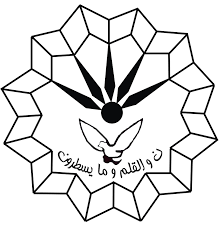 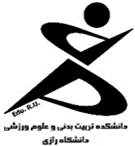 	                                                                 دانشکده علوم ورزشی                                        تاریخ: 09/06/1398   گزارش جلسه دفاع از پایان نامه کارشناسی ارشد به اطلاع می رساند جلسه دفاع از پایان نامه کارشناسی ارشد خانم نازنین سهرابیان گرایش مدیریت راهبردی در سازمان های ورزشی مقطع کارشناسی ارشد تحت عنوان "ارتباط بين ديدگاه هاي زيست محيطي مديران ومديريت زيست محيطي در استخرهاي شنا " به راهنمایی جناب آقای دکتر شعبانی مقدم و داوری اساتید ارجمند آقای دکتر عیدی  و دکترهمایون عباسی در روز یکشنبه مورخ 17/06/1398 از ساعت 11:00 تا ساعت12:30 در محل سالن کنفرانس/ اجتماعات دانشکده علوم ورزشی با حضور کلیه مهمانان و آقای دکتر رستگار حسینی به عنوان نماینده تحصیلات تکمیلی برگزار گردید و پس از ارائه مطالب توسط دانشجوی مذکور، هیات ژوری کار پایان نامه یا رساله را عالی ارزیابی نمودند. قابل ذکر است بخشی از چکیده پژوهش به شرح ذیل می باشد:جلسه دفاع مذکور در ساعت 12:30 پایان یافت. 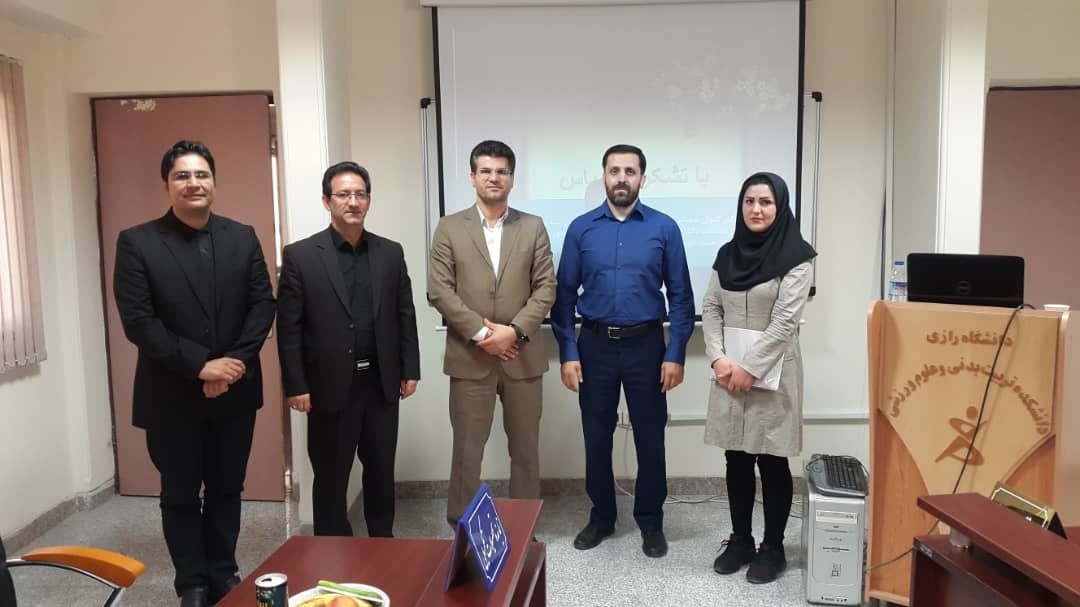 